December 1, 2020President and Members of CouncilCity-County Building414 Grant StreetPittsburgh, PA  15219Dear President and Members of Council:Enclosed is a resolution authorizing the Mayor and the Department of City Planning to enter into agreements and contracts from the 2020 Professional & Technical Services line as approved by City Council in the City’s 2020 Operating Budget for a Housing Needs Assessment with HR&A Advisors. The Housing Needs Assessment is both an update to the 2015 Housing Needs Assessment and a COVID19 impact analysis, which can and will identify and examine current and future housing needs essential as the City embarks on its first-ever citywide plan, ForgingPGH, and provide for the payment at a cost thereof, not to exceed One Hundred Thousand Dollars and Zero Cent ($100,000.00).If you have any questions please contact me.Sincerely,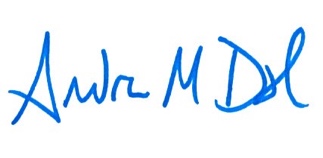 Andrew Dash, AICPPlanning DirectorCity of Pittsburgh, Department of City PlanningCD/ccCC:	Mayor’s Budget OfficeDan Gilman, Chief of Staff